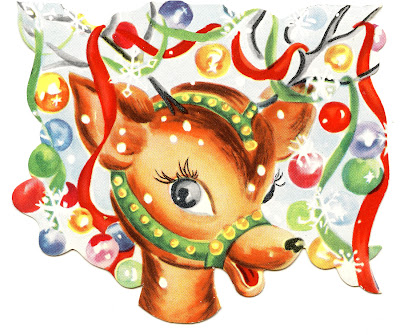 Putty Christmas Party 2021 GET READY TO MINGLE AND JINGLE You are invited to join in the Christmas fun onSaturday 11th DEC @5pmfor aFESTIVE CHRISTMAS FEAST Drinks and light refreshments Fun, games, lollies and activities for the kidsA visit from SANTA  @ 6.15* 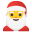 Followed by a Christmas feast,Mary Stokes is supplying,all cooked,, -traditional roast meats ie,beef,pork,lamb,chicken,turkey        -gravy, apple sauce -fresh prawns-a few side dishes-Please feel free to bring a plate/dish to contribute-It would be great if you could let us know what you intend to bring. Bar open @5pm -NO BYOCOVID safe event. *Please supply a small gift for your child (with their name clearly identified on the gift).Santa will distribute the giftsPresents to be in the kitchen by 6pm ready for loadinginto the sled Event details contactKimberley                                              Jane0488692459                                           040795335